ZVK-Protokoll © WSchummer	Fachdisziplin (Anästh., Innere, Chirurgie, Neuro u.a.):	.....................................Notfall		☐ nein		☐ jaFacharzt		☐ nein		☐ jaPatient		☐ Frau		☐ Mann 			Größe (cm)......	Gewicht (kg)......							BMI..... 		Alter (Jahre)......			☐ intubiert/beatmet	Punktionsort	☐ V. jug. int.		☐ V. subcl.		☐ V. fem.			☐ andere....Seite			☐ R			☐ LPunktionsversuche .......			☐ DrahtproblemUltraschall		☐ nein, Punktion nach Landmarken☐ ja, nur Darstellung der Sono-Anatomie			☐ ja, US-geführte Punktion		☐ Pkt. in langer Achse (in-plane)								☐ Pkt. in kurzer Achse (out-of plane)Katheterart		☐ 7-8.5 F		☐ 10-14 F		☐ SchleuseFixation Hautniveau ........ cmLagekontrolleEKG-Methode	☐ Pmax			☐ Pmax - .......cm (Rückzug)Ultraschall		☐ ja				☐ TEERöntgen-Thorax	☐ ja				☐ neinPosition ZVK-Spitze	☐ Vorhof		☐ VCS tief		☐ VCS hoch	(VCS=Vena cava superior)	☐ andere .......Malposition			☐ ja				☐ neinwo? ....				Im Zweifel ZVK-Verlauf einzeichnen		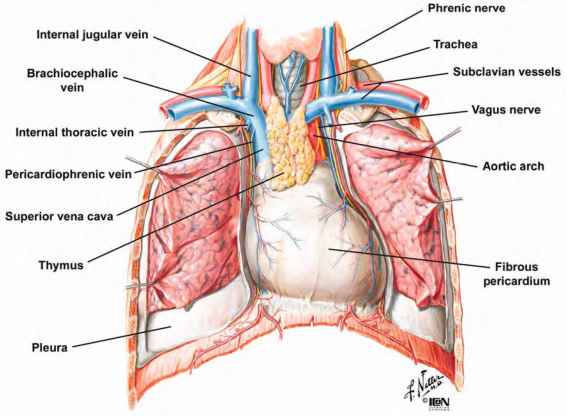 Komplikationen☐ Punktion negativ		☐ Arrhyth./⚡︎ ︎			☐ Blutung (OP / interv. Rad.)☐ art. Kanülierung		☐ art. Punkt.			☐ Thrombose☐ Hämatothorax		☐ Pneu.			☐ Nervenläsion☐ Atemwegsverleg./ Hypoxie				☐ andere .....☐ PerikardtamponadeIntervention☐ Antiarrhyth./   ⚡︎		☐ Intubation			☐ Thoraxdrainage☐ OP				☐ Angiographie	☐ Antikoagulation		☐ Thrombolyse		⚡︎ = Defibrillation☐ andere.....Ergebnis☐ unbeeinträchtigt		☐ cerebrovasc. Insult☐ CPR erfolgreich		☐ Tod				☐ andere..........FAX: 07551 / 9 44 26 91